Southern Sky Home Making High Point Market DebutOctober 18, 2016  by HFB Newsdesk in High Point, Industry, Market, Special Events    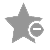 Furniture industry veteran Bill Grace is bringing a new company, Southern Sky Home, to the High Point Market for the first time.Grace said his new company serves as a lifestyle home furnishings resource, with a mix of design styles and unique items.  The collections will be shown at the Suites at Market Square, space T516. A ribbon-cutting ceremony on Sunday at 10 a.m. will celebrate the company’s inaugural market.“Our core styles have their roots in classic design, updated for today’s consumer,” said Grace, the company’s owner and president. “We believe in showcasing the beautiful wood grain, and having unique finishes that enhance the aesthetic value of our pieces.Southern Sky Home offers high-quality designs with on-trend details in casegoods for the dining, occasional, bedroom, and storage categories.  According to Grace, the company will showcase two new collections at the October Market: an urban farmhouse collection, and a mid-Century collection “with a twist.”In the latter case, the pieces feature look for herringbone designs in the wood and other interesting wood details.Each of the collections includes bedroom furniture, coffee tables, console tables, dining benches, chairs and tables, end and accent tables, media cabinets, and sideboards. Buyers can choose to have pieces made with or without metal accents.Other customization options include choosing from nearly a dozen different finishes, some of which are brand-new to market.“You can really create your own exclusive lineup,” Grace said. “Compared to most other resources, we have low order quantities. Often you’ll find companies requiring a minimum of 100 pieces, but we can do 15 of an item. If you want to tweak your pieces, we can do it.”Grace says that 90% of his products are made of mango wood — a hardwood that’s easy to work with. The company’s furniture also uses sheesham, an Indian hardwood similar to rosewood that is typical in Indian furniture, and acacia wood.Southern Sky Home is based outside of Atlanta in Woodstock, Ga., and has its warehouse in Hickory, N.C.Grace has been in the furniture industry for much of his career.  He led the merchandising program at Home Decorators Collection, was senior director of merchandising for Ballard Designs, and was vice president of merchandising for Storehouse. Most recently, Grace has worked as a consultant specializing in the furniture industry on both the wholesale and retail sides of the business.- See more at: http://hfbusiness.com/hfbnow/ArticleId/14937/southern-sky-home-making-high-point-market-debut#sthash.JOu63R4M.dpuf